Отчёт председателя первичной профсоюзной организацииМКДОУ «Детский сад № 23» за 2020 год.       Основной целью ППО ДОУ является реализация уставных целей и задач Профсоюза по представительству и защите индивидуальных и коллективных социально-трудовых, профессиональных прав и интересов членов Профсоюза при взаимодействии с работодателем .        Наша ПО насчитывает 36 членов профсоюза (охват профсоюзным членством 94.7%) в том числе 2 человека находятся в декретном отпуске. . Главным мотивирующим фактором членства в профсоюзе является работа профсоюза по защите социально-трудовых и профессиональных интересов членов профсоюза.        Большое значение в мотивации профсоюзного членства имеют информированность членов профсоюза, гласность, систематическая отчетность профсоюзных органов перед членами профсоюза о проделанной работе, об использовании профсоюзных денежных средств. Наш профсоюзный комитет строит свою работу исходя из этих позиций.        Оформляется подписка на газету «Мой профсоюз», публикуемые в них материалы всесторонне освещают профсоюзную работу, дают исчерпывающий ответ на многие вопросы.         Поздравление с днём рождения осуществляется путём размещения информации в уголке.                      Профком в составе: Белокопытовой Ю.Н. председателя П.О., Гладской Н.В.- ответственный за культурно-массовую работу, Енгибарян Р.А.-  казначея.          Важная роль по мотивации профсоюзного членства отводится социальному партнёрству. Вся работа профсоюзной организации проводится в тесном сотрудничестве с администрацией ДОУ- взаимоподдержка, взаимовыручка-сегодня это определяет стиль взаимоотношений между руководителем и профкомом.          В последнее время в защите социально-трудовых интересов работников возросла роль коллективного договора.         Дополнительный отпуск без сохранения заработной платы по письменному заявлению работников предоставляется:  - работающим пенсионерам по старости (возрасту) – до 14 кал. дней в году: - работнику, имеющему двух и более детей в возрасте до 14 лет, одинокой матери, воспитывающей ребенка в возрасте до 14 лет – до 14 кал. в году.          Доплаты за работу с тяжелыми и вредными условиями труда до 12% оклада – повару, кухонный рабочий, и машинисту по стирке белья.          За работу в условия, отклоняющихся от нормальных: дворнику, уборщику служебных и подсобных помещений – 30% к окладу; гл. бухгалтеру, муз. руководителю, воспитателю, ст. воспитателю – 25% к окладу; мл. воспитателю – 30% к окладу; сторожу, оператору котельных установок – 35% к окладу (за каждый час работы в ночное время).        Выплата работодателем материального вознаграждения работникам ДОУ  в связи с 50-летием, 55-летием и 60-летием.           Ежегодная выплата премии по итогам года, ко дню дошкольного работника из средств экономии, на основании Положений о порядке распределения стимулирующей части фонда оплаты труда работникам ДОУ по согласованию с профсоюзом .          От профсоюзного комитета члены профсоюза получают на новогодние подарки денежные средства.          Материальная помощь выделяется члену профсоюза по решению профсоюзного комитета и по предоставлению соответствующих документов.          В прошлом году была оказана материальная помощь:Дусенко Е.В – 6800 рублей (похороны матери),Дусенко Е.В – 6000 рублей (похороны отца),Дусенко Е.В – 6000 рублей (похороны брата),Битаевой Н.А -7500 рублей (похороны),Овчаренко Г.Н- 3000 рублей (похороны брата).         Финансовая работа в нашей ПП организации проводится в соответствии с Уставом профсоюза. По заявке снимаем денежные средства со своего счета для проведения запланированных мероприятий. Профсоюзные средства  расходуются согласно утверждённой смете. Вся документация в наличии. Профсоюзные средства расходовались на культурно-массовую работу, материальную помощь.          Одно из приоритетных направлений работы профкома-защита социально-трудовых прав, соблюдение трудового законодательства, правовое просвещение членов профсоюза. По согласованию с профсоюзным комитетом рассматривались вопросы тарификации, локальных нормативных документов ДОУ.          Профкомом осуществлялся контроль за соблюдением правовых норм по оплате труда, своевременной выплатой заработной платы. Согласно коллективного договора заработная плата работникам выплачивается своевременно дважды в месяц 10 и 25 числа. По согласованию с профсоюзным комитетом рассматриваются локальные нормативные документы по оплате труда, устанавливаются размеры материальной помощи, премии.        Председатель профкома постоянно принимает участие в работе комиссии по оценке выполняемых работ сотрудниками и установлении стимулирующих выплат.        При заключении трудового договора работники знакомились под роспись с Уставом образовательного учреждения, коллективным договором, правилами внутреннего трудового распорядка, проходили инструктаж по технике безопасности.        Профком осуществляет контроль за соблюдением законодательства о труде по вопросам приема и увольнения, за правильностью оформления трудовых договоров, за составлением дополнительных соглашений к трудовому договору, проверены все трудовые книжки на своевременность оформления записей в них.          График предоставления ежегодных оплачиваемых отпусков устанавливается работодателем с учетом мнения профсоюзного комитета ДОУ. График отпусков составляет председатель профсоюзного комитета. О времени начала отпуска работники осведомляются под роспись не позднее, чем за две недели до его начала.          Повышение квалификации педагогических кадров осуществляется по плану, не реже одного раза в 5 лет.При направлении работника на обучение и повышение квалификации Работодатель обеспечивает сохранение за ним места работы и средней заработной платы.          Одну из главных позиций в совместной работе профкома и администрации ДОУ занимает вопрос охраны труда. Труд работников образования сложен по характеру, связан с психическим и физическим напряжением, высокий концентрацией внимания и потому требует не только комфортных условий труда, но и обеспечение его безопасности. Заключаются соглашения по охране труда между администрацией и профсоюзным комитетом.          Проводится ознакомление работников с инструкциями по охране труда под роспись. В ДОУ имеется охранно – пожарная сигнализация, огнетушители. Работники спецодеждой обеспечены. Несчастные случаи с работниками и детьми не зарегистрированы.          Медицинские осмотры состояния здоровья работников-это важнейшая составляющая в системе профилактических мер, направленных на определение пригодности работников по данной профессии и должности, а также для выявления и предупреждения профессиональных заболеваний в течении трудовой деятельности. Работники ДОУ ежегодно проходят медицинские осмотры. Вновь прибывшие сотрудники проходят диспансеризацию. Ведется обязательное социальное страхование всех работников в соответствии с федеральным законом.           Необходимо продолжать решение вопросов дальнейшего улучшения условий труда каждого работника ДОУ, совершенствовать формы оздоровительных мероприятий.        Администрация ДОУ ,всегда и во всем поддерживает любые начинания и все замыслы профсоюзной организации, ежегодно проводятся: вечера, посвященные 8 Марта, Дню дошкольного работника; праздники, посвященные Дню рождения детского сада, встрече нового года.         По предложению профсоюзного комитета ДОУ, закрепилась и стала традицией, приглашение Татарским  сельским муниципалитетом наших воспитанников из малоимущих и многодетных семей, на новогоднее представление в сельский клуб.        Отчетный период для нашей профсоюзной организации был плодотворным и результативным. Однако остались еще нерешенные проблемы. Хочется пожелать краевой и районной профсоюзным организациям, чтобы они почаще выдвигали наказы работников образования: обеспечение достойного уровня жизни человека, возможности реализации им своего потенциала; достойной заработной платы; обеспечение долгосрочной устойчивости пенсионной системы, рост пенсий и других социальных выплат,  желательно, чтобы отпуск педагогов ДОУ был по продолжительности - 56 кал.дней. Работающий человек в России не должен быть бедным.          Мы должны совместными усилиями выступать за обеспечение достойной заработной платы, добиваться справедливого распределения результатов труда. Вместе мы можем многого добиться!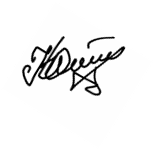 Председатель ППО МКДОУ «Детский сад №23»                                      Белокопытова Ю.Н                                                   